Załącznik nr 1FORMULARZ OFERTY (DO.260.32.2021)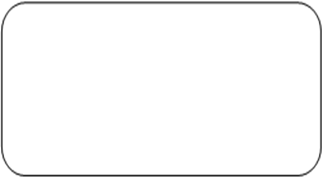 Pieczęć OferentaZAMAWIAJĄCY:Zakład Gospodarki Komunalnej w Ostrowi Mazowieckiej Sp. z o.o.ul. Bolesława Prusa 6607 – 300 Ostrów MazowieckaI. W nawiązaniu do zapytania ofertowego dotyczącego zadania pn.: „Dostawa drutu do prasy kanałowej”oferujemy wykonanie całości ww. zamówienia na warunkach określonych w ww. zapytaniu oraz we wzorze umowy:  za łączną cenę,  w wysokości: ..................... zł netto (słownie:...............................................…………………..…) plus należny podatek (VAT ….%) tj. VAT  ............... = brutto…………….zł słownie (……………………………………………………………..)Cena 1. kg ………….zł. netto/ VAT……..zł/ …………brutto złOświadczamy, że zapoznaliśmy się z  wymogami zapytania ofertowego i nie wnosimy do niego zastrzeżeń oraz zdobyliśmy wszelkie informacje konieczne do przygotowania oferty.Oświadczamy, że uważamy się za związanych niniejszą ofertą na czas 30 dni.Akceptujemy i zobowiązujemy się  do wykonania przedmiotu zamówienia Akceptujemy warunki płatności zgodne z warunkami umowy.Oświadczamy, że oferowana przez nas cena zawiera wszystkie koszty niezbędne do wykonania zamówienia.Oświadczam, że załączony do zapytania wzór umowy został przez nas zaakceptowany i zobowiązujemy się w przypadku przyznania nam zamówienia do jej zawarcia.Inne……………………………………………………………………………………………	…………………………………………                                                                                              Miejsce, data i podpis osoby upoważnionej